TARKASTUS- JA PUHDISTUSPÖYTÄKIRJA17.2.2009	Kohde:Seutulan kouluKatriinantie 60, VANTAATilaajan nimi:J Hakanen KyTilaajan edustaja:J HakanenTilaajan osoite:Vernissakatu 5, VANTAATilaajan puh:040 5155037Tarjoajan nimi:Suomen Ilmastointi ja Savunpoisto OyTarjoajan edustaja:Jarmo YlennysmäkiTarjoajan osoite:Punasillantie 28  40950  MUURAMETarjoajan puh: 045 670 9929Puhdistus pvm.16.2.2009 – 17.2.2009TYÖMENETELMÄT:1.   Koneellinen harjaus5.   Paineilmapuhdistus 9.   Hiekka- / soodapuhallus 2.   Harjaus / kaavinta6.   Pesu 10. Desinfiointi, Aine:3.   Imurointi7.   Höyrypuhdistus11. Ultraääni4.   Alipaineistus8.   Kemiallinen puhdistus12. Epäpuhtauden määrittäminenPuhdistuksen laajuus:TyömenetelmätHuomautus:Poistoilmapuhaltimet TK 02 PF 01 sekä TK 03 PF 01, poistoilmakanavat sekä niihin kuuluvat osat1,2,3,6Katso huomiotTuloilmapuhaltimet TK 02 TF 01 sekä TK 03 TF 012,3Katso HuomiotLiikuntasalin / Pukuhuoneiden tuloilmapuhallin, tuloilmakanavat sekä niihin kuuluvat osat1,2,3,4,6Katso HuomiotHuippuimurit, poistoilmakanavat sekä niihin kuuluvat osat1,2,6Huomiot:Kuva nro.Tuloilmapuhaltimien TK 02 TF 01 sekä TK 03 TF 01 vaikutusalueen tuloilmakanavat tarkastettiin ja todettiin ettei puhdistuksen tarvetta vielä oleLiikuntasali / pukuhuone tuloilmakoneeseen vaihdettiin suodattimet, muihin koneisiin EI vaihdettu, koska uusia suodattimia ei ollut riittävästiVakuutan, että työ on suoritettu huolellisesti ja hyvien työtapojen mukaisesti ja että laitteisto on kaikilta osin turvallinen ja käyttökunnossa: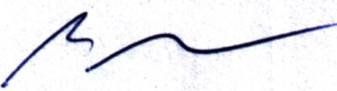 Markus SuorantaTyön suorittajan allekirjoitus ja nimen selvennysHyväksyn työn suorituksen : Allekirjoitus ja nimen selvennysTuntityölista – Markus SuorantaTuntityölista – Markus SuorantaTuntityölista – Markus SuorantaTuntityölista – Markus SuorantaTuntityölista – Markus SuorantaPäiväysAloitus-aikaLopetus-aikaTyötehtäväTunnit16.2.2009Tuloilmakoneiden puhdistus, poistoilmavent.+kanavien puhdistus          717.2.2009Tuloilma- ja poistoilmakanavien sekä niihin kuuluvien osien puhdistus, huippuimureiden puhdistus11,517.2.2009Pöytäkirjan laatiminen1Yhteensä:19,5Tuntityölista – Udomsak JiamsakTuntityölista – Udomsak JiamsakTuntityölista – Udomsak JiamsakTuntityölista – Udomsak JiamsakTuntityölista – Udomsak JiamsakPäiväysAloitus-aikaLopetus-aikaTyötehtäväTunnit16.2.2009Tuloilmakoneiden puhdistus, poistoilmaventtiilien puhdistus717.2.2009Tuloilma- sekä poistoilmakoneiden puhdistus, tuloilma- ja poistoilmakanavien sekä niihin kuuluvien osien puhdistus11,5Yhteensä:18,5Kaikki tunnit yhteensä:38Poistoilman kokoojakanava ennen puhdistusta, kuva otettu käytävältä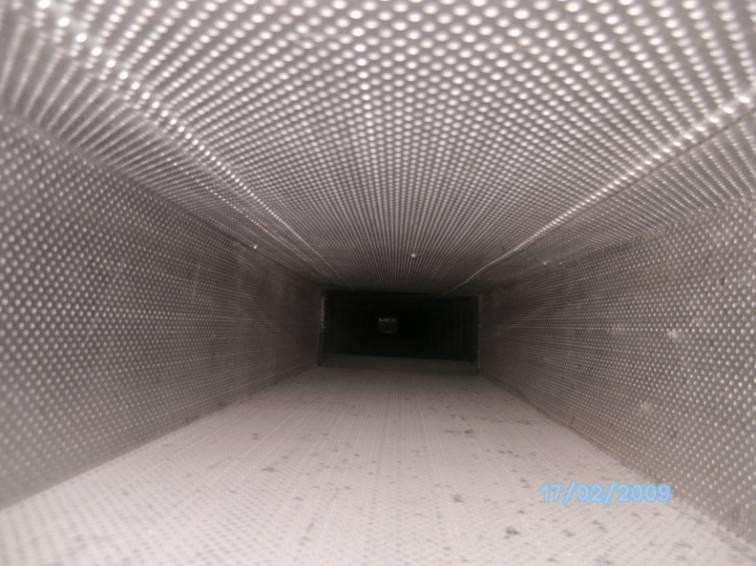 Kanava puhdistuksen jälkeen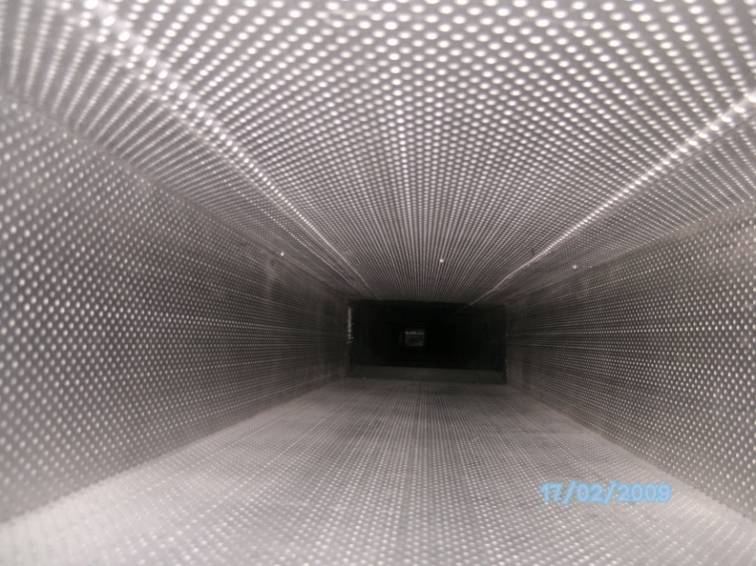 Poistoilmarunko ennen puhdistusta, kuva otettu käytävältä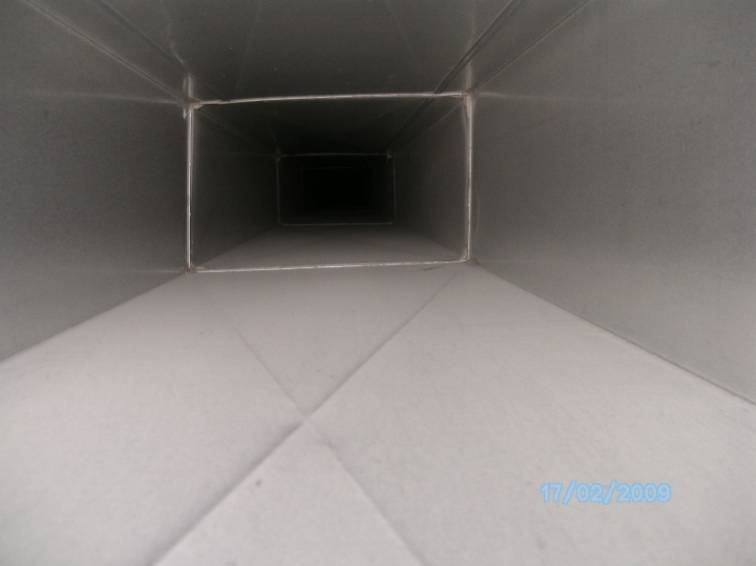 Runko puhdistuksen jälkeen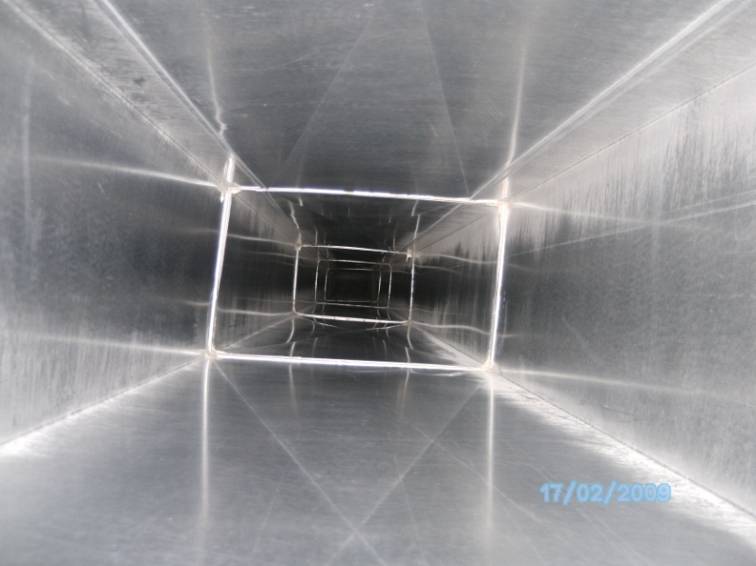 Liikuntasalin poistoilmakanava ennen puhdistusta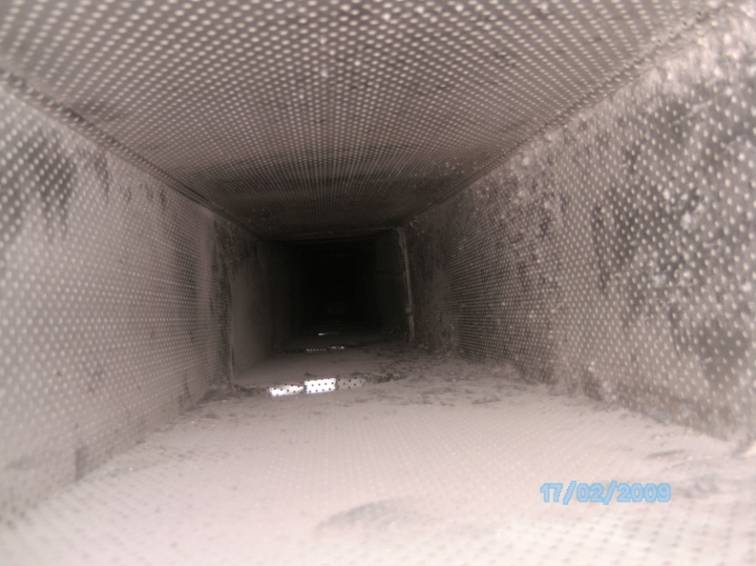 Kanava puhdistuksen jälkeen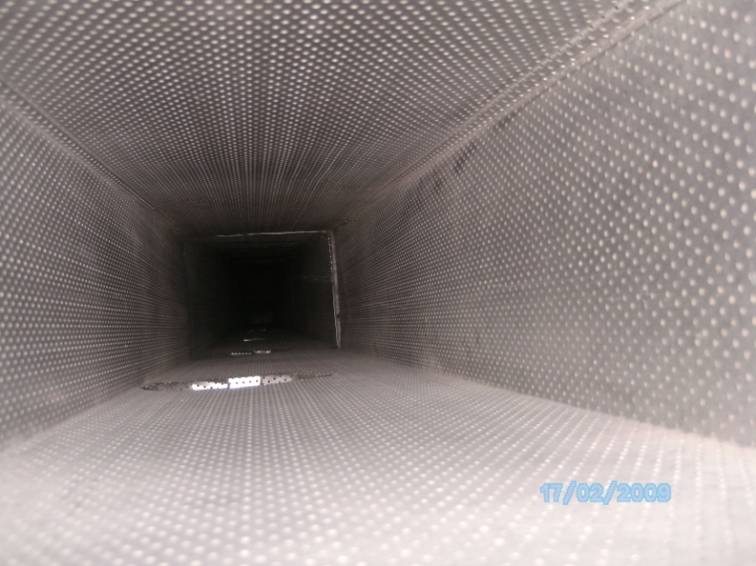 Pukuhuoneen poistoilmakanava ennen puhdistusta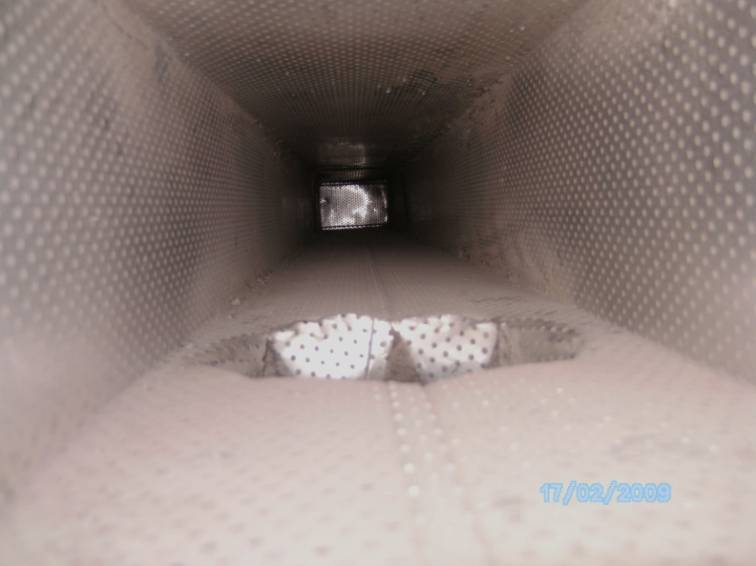 Kanava puhdistuksen jälkeen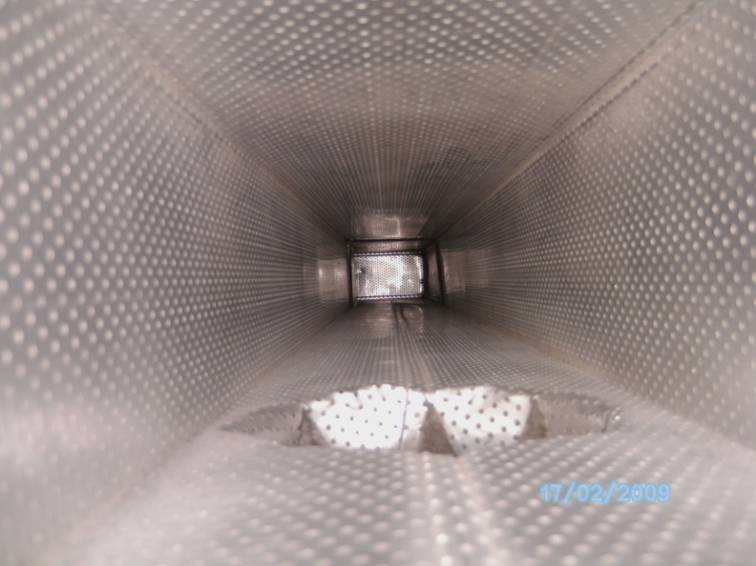 Liikuntasalin tuloilmakanava ennen puhdistusta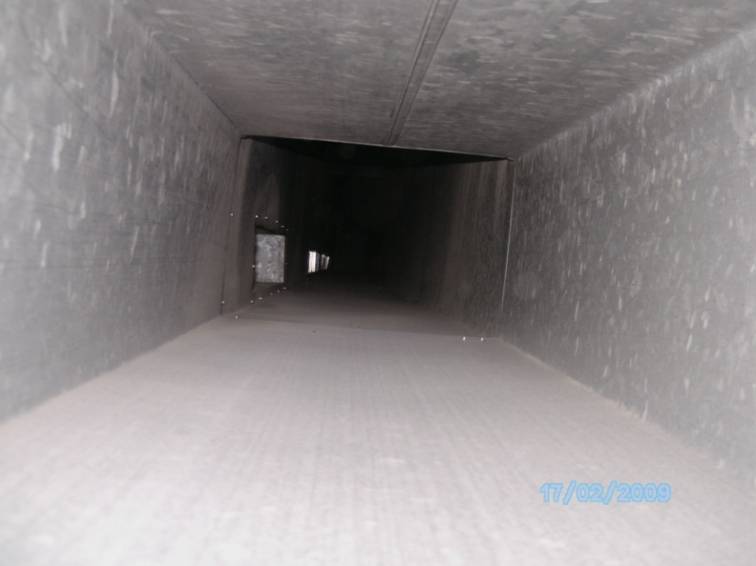 Kanava puhdistuksen jälkeen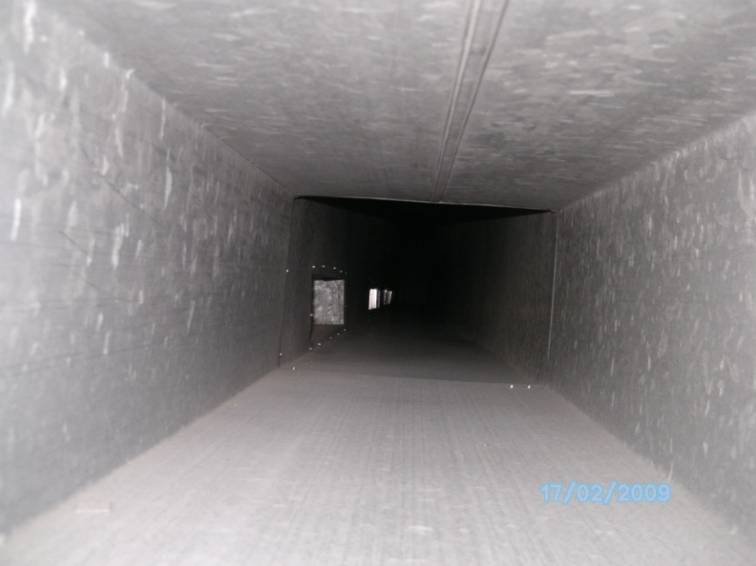 Liikuntasalin / pukuhuoneiden tuloilmapuhaltimen puhallinkammio ennen puhdistusta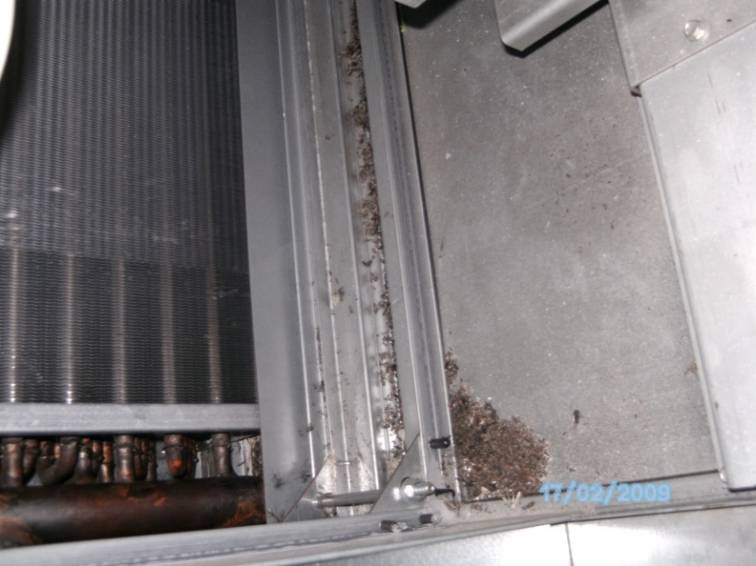 Kammio puhdistuksen jälkeen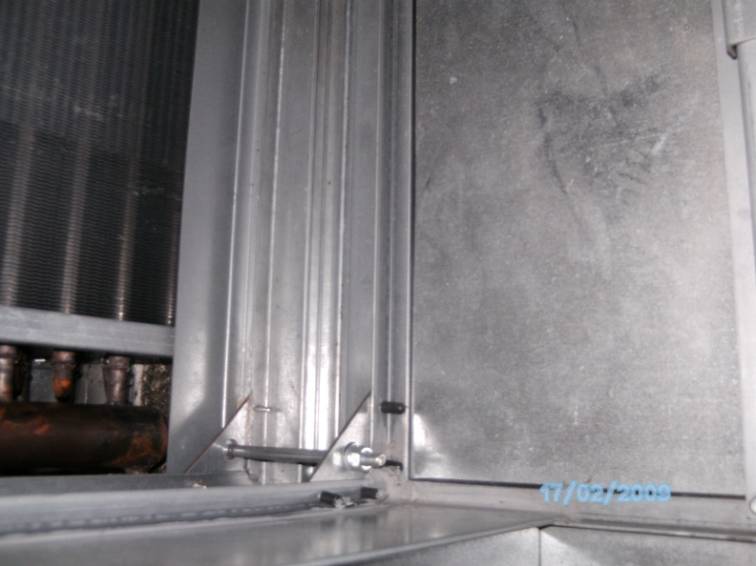 Keittiön huuvan rasvakouru puhdistuksen jälkeen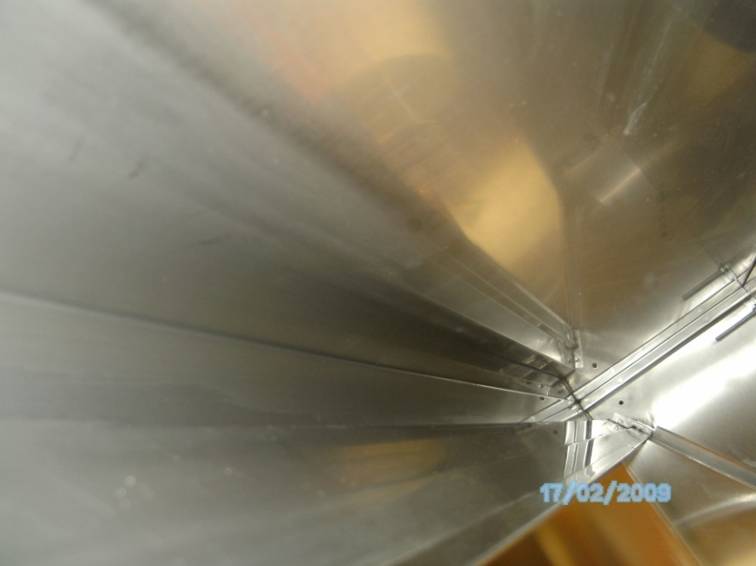 Huuvan rasvan erottimet puhdistuksen jälkeen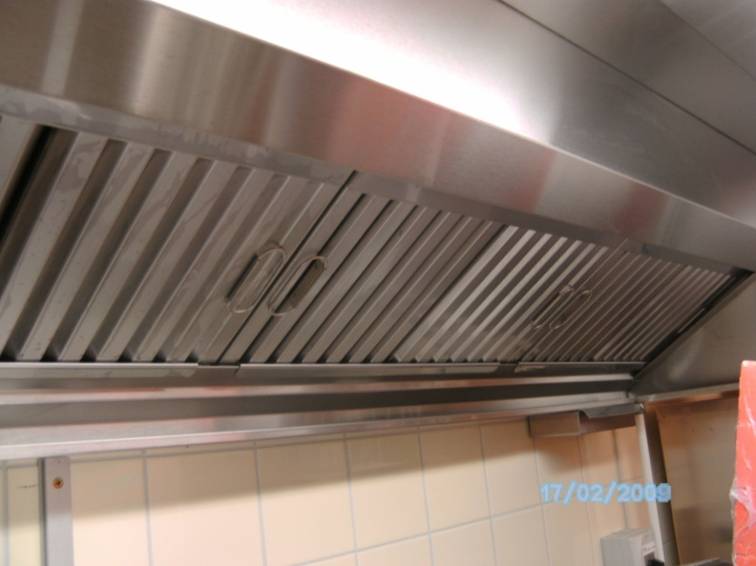 Rasvanpoistopuhaltimen siivekkeet ennen puhdistusta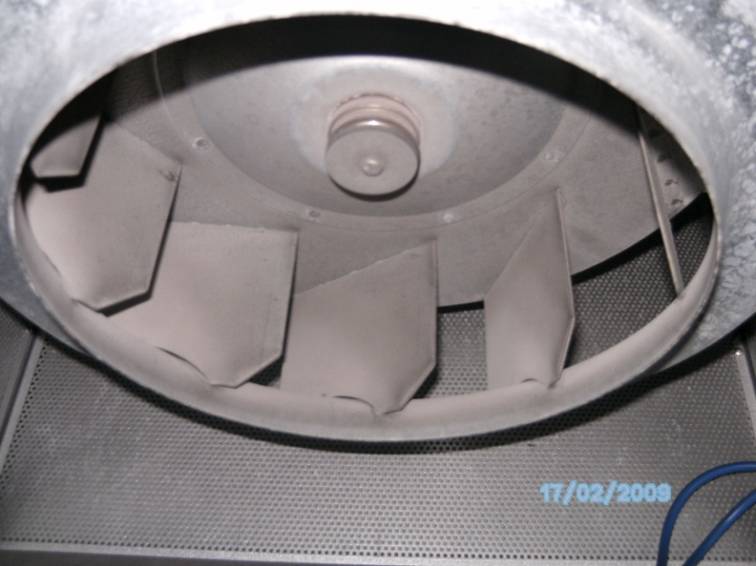 Siivekkeet puhdistuksen jälkeen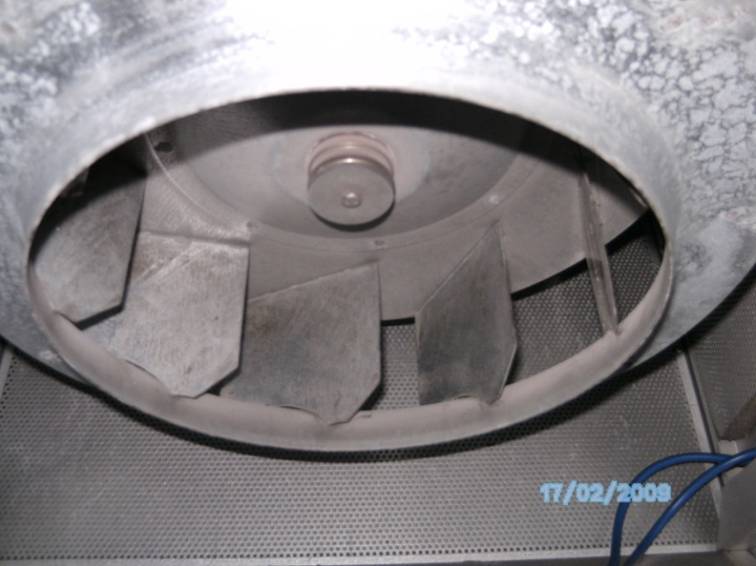 Liikuntasalin poistoilmapuhaltimen siivekkeet ennen puhdistusta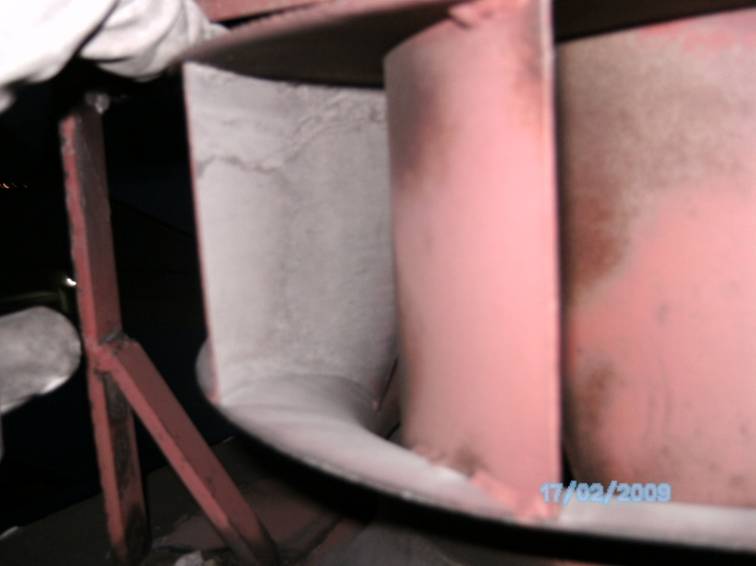 Siivekkeet puhdistuksen jälkeen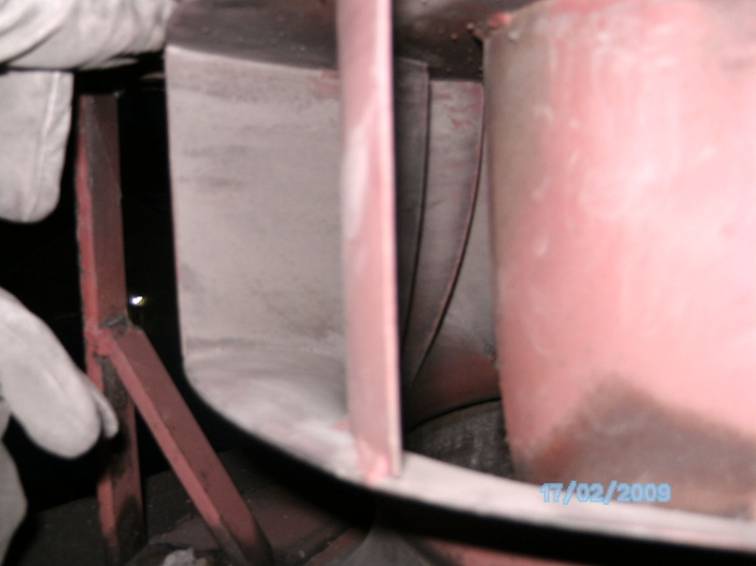 